        CÂMARA MUNICIPAL DE ARARAQUARA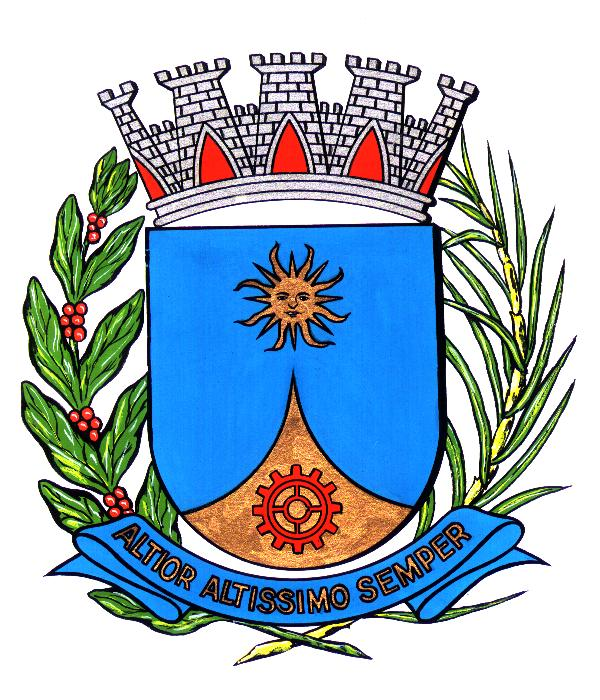 Estado de São PauloRESOLUÇÃO NÚMERO 428De 15 de março de 2016Autor: MESA DA CÂMARA MUNICIPAL DE ARARAQUARAO anexo único a que se refere o artigo 19 da Resolução 424, de 29 de setembro de 2015 que dispõe sobre a concessão de estágio obrigatório e não obrigatório no Poder Legislativo a estudantes, no Setor Diretoria Legislativa - Comissões Especiais de Estudos - CEE no Tipo de Estágio a nova redação passa a ser "Obrigatório/Não Obrigatório", mantida as demais.	O PRESIDENTE deste Legislativo, usando da atribuição que lhe é conferida pelo artigo 32, inciso II, alínea g, da Resolução nº 399, de 14 de novembro de 2012 (Regimento Interno), e de acordo com o que aprovou o plenário em sessão ordinária de 15 de março de 2016, promulga a seguinteRESOLUÇÃO	Art. 1º O anexo único a que se refere o artigo 19 da Resolução 424, de 29 de setembro de 2015 que dispõe sobre a concessão de estágio obrigatório e não obrigatório no Poder Legislativo a estudantes, no Setor Diretoria Legislativa - Comissões Especiais de Estudos - CEE no Tipo de Estágio a nova redação passa a ser "Obrigatório/Não Obrigatório", mantida as demais, conforme segue:ANEXO ÚNICOA que se refere o artigo 19, da resolução nº 424, de 29 de setembro de 2015.Os setores, atividades e vagas da Câmara Municipal de Araraquara, disponíveis para a concessão de estágios, para fins de bolsa auxílio, serão as constantes do quadro abaixo:	Art. 2º Esta Resolução entra em vigor na data de sua publicação.	CÂMARA MUNICIPAL DE ARARAQUARA, aos 15 (quinze) dias do mês de março do ano de 2016 (dois mil e dezesseis).ELIAS CHEDIEKPresidenteARCÉLIO LUIS MANELLIAdministrador GeralPublicado na Câmara Municipal de Araraquara, na mesma dataArquivado em livro próprio		                             dlomSETOR:ATIVIDADES:VAGA (S)CURSO/GRAU:Tipo de estágio[...][...][...][...][...]Diretoria LegislativaComissões Especiais de Estudos - CEE[...]([...][...]Obrigatório/Não Obrigatório[...][...][...][...][...]